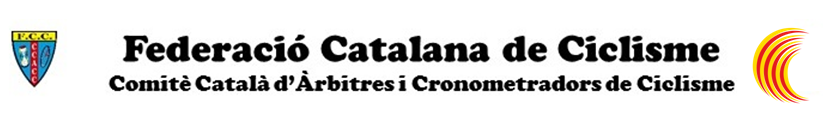  Classificació  : Osoning Kids                                                       Lloc de celebració   : VIC                  Data                 : 06/05/18 Classe de la prova   : CI1    / Infantils Copa Catalana                   Distancia            :  4      Kms - Promig     :  9.1    Kms/h. Cls     Dor Cognom,Nom           Categ  Publicitat                 Temps     Diferencia ----------------------------------------------------------------------------------------   1     674 VAN,MATISSE          ALE-2  MONTROIG. PENYA CICLISTA   00:26:23             2      89 CASANOVAS,ALEIX      ALE-2  JUFRE VIC-ETB              00:26:23           mt.   3     123 CARRILLO,MARTI       ALE-2  TOT VICI EN BICI-PONSPENE  00:26:31        8 seg.   4     110 PERICAS,ADRIÀ        ALE-2  CENTELLES. PENYA CICLISTA  00:27:40     1:17 min.   5      88 CUBI,ROC             ALE-1  JUFRE VIC-ETB              00:27:53     1:30 min.   6     107 MARTELL,MARC         ALE-2  LLORET CLUB PENYA CICLIST  00:28:14     1:51 min.   7     669 PRATGINESTÓS,MARTI   ALE-2  JUFRE VIC-ETB              00:28:20     1:57 min.   8     113 ZAFRA,MARC           ALE-2  NOEL-TADESAN               00:28:26     2:03 min.   9      83 OLVERA,LUCAS         ALE-2  PALAFRUGELL. CLUB CICLIST  00:28:26     2:03 min.  10      80 DA CUNHA,Cesar       ALE-2  ACA kids cup               00:29:48     3:25 min.  11     124 GAMEZ,SERGIO         ALE-1  AMUNT CLUB CICLISTA        00:30:38     4:15 min.  12      90 GARCIA,ADRIAN        ALE-1  AMUNT CLUB CICLISTA        00:30:44     4:21 min.  13     100 VIZCAINO,Oriol       ALE-1  AMUNT CLUB CICLISTA        00:30:44     4:21 min.  14     781 BONELL,ALEX          ALE-2  PALAFRUGELL. CLUB CICLIST  00:30:56     4:33 min.  15      94 MARTINEZ DOS,ADRIA   ALE-1  VILAJUÏGA CLUB CICLISTA    00:31:07     4:44 min.  16      85 BARGO,VICTOR         ALE-1  AMUNT CLUB CICLISTA        00:31:10     4:47 min.  17     126 GALBANY,LAIA         FAL-1  AMUNT CLUB CICLISTA        00:31:39     5:16 min.  18     106 HIERRO,ALEIX         ALE-2  MASSI-TBIKES-AMUNT CC      00:32:18     5:55 min.  19     700 GALI,KYRA            FAL-1  VILAJUÏGA CLUB CICLISTA    00:32:33     6:10 min.  20     122 POZO,TANIA           FAL-1  BIKE GARRAF CLUB ESPORTIU  00:32:33     6:10 min.  21      81 LOPEZ,MAX            ALE-2  BIKE GARRAF CLUB ESPORTIU  00:32:39     6:16 min.  22     101 WESTHOF,NIL          ALE-1  JODOFI-BAIX TER            00:32:54     6:31 min.  23      92 GIRONES,UNAI         ALE-1  VILAJUÏGA CLUB CICLISTA    00:33:21     6:58 min.  24     658 CAMPS,JORDI          ALE-1  JUFRE VIC-ETB              00:33:44     7:21 min.  25     108 OLLER,MARTI          ALE-2  IRONTECH-TECNIC-AMBISIST   00:33:46     7:23 min.  26      84 BALSELLS,JORDI       ALE-1  BIKE GARRAF CLUB ESPORTIU  00:34:11     7:48 min.  27     663 GOMEZ,PAU            ALE-1  CORNELLA. ESPORT CICLISTA  00:34:15     7:52 min.  28     103 BARROSO,ALEIX        ALE-2  PALAFRUGELL. CLUB CICLIST  00:34:15     7:52 min.  29     665 Llort,Mart¡          ALE-2  ACA KidsCup                00:34:34     8:11 min.  30     133 PÉREZ,MARIA          FAL-2  BTT SANTA PERPETUA. CLUB   00:34:34     8:11 min.  31     121 PADROS,MIREIA        FAL-1  BICICLETES SEGU            00:34:40     8:17 min.  32     670 REGADA,JAN           ALE-1  ACA - KID CUPS             00:34:58     8:35 min.  33     259 MISSER,Laia          FAL-1  EL CORREDOR CLUB CICLISTA  00:35:30     9:07 min.  34      96 PORTAS,FERRAN        ALE-1  ARTSPORT-CERAMIC DE LUXE
   00:35:53     9:30 min.  35     118 HERNANDEZ,NURIA      FAL-1  BIKE GARRAF CLUB ESPORTIU  00:36:00     9:37 min.  36     125 SEGURA,IVAN          ALE-2  NOEL-TADESAN               00:36:18     9:55 min.  37     664 ILARI,GIL            ALE-2  JUFRE VIC-ETB              00:36:36    10:13 min.  38     771 PELLICER,Aniol       ALE-2  JODOFI-BAIX TER            00:36:40    10:17 min.  39     104 CAZALLA,ALEXIS       ALE-2  LLORET CLUB PENYA CICLIST  00:36:41    10:18 min.  40     112 SERRA,NIL            ALE-2  TBELLES TEAM               00:37:25    11:02 min.  41     672 TORRENTBO,ALEX       ALE-2  JUFRE VIC-ETB              00:38:20    11:57 min.  42     673 TORRENTBO,BRUNA      FAL-1  JUFRE VIC-ETB              00:38:20    11:57 min.  43     662 CUATRECASAS,SÍLVIA   FAL-2  JUFRE VIC-ETB              00:38:24    12:01 min.  44     659 CASANY,ERIC          ALE-2  JUFRE VIC-ETB              00:39:19    12:56 min.  45     132 AMIGO,JAN            ALE-2  FEM A QUART ASSOCIACIÓ -   00:39:23    13:00 min.  46     661 CODINA,JOSEP         ALE-1  JUFRE VIC-ETB              00:40:10    13:47 min.  47     756 DIAZ,Miquel          ALE-2  NO CLUB                        1 Vts   48     675 VILAR,GEMMA          FAL-1  JUFRE VIC-ETB                  1 Vts   49     660 CODINA,SERGUEI       ALE-2  JUFRE VIC-ETB                  1 Vts  Corredors classificats : 49 Classificació de : Alevins -----------------------------------------------------------------------------------------   1     674 VAN,MATISSE          ALE-2  MONTROIG. PENYA CICLISTA  00:26:23             2      89 CASANOVAS,ALEIX      ALE-2  JUFRE VIC-ETB             00:26:23           mt.   3     123 CARRILLO,MARTI       ALE-2  TOT VICI EN BICI-PONSPENE 00:26:31        8 seg.   4     110 PERICAS,ADRIÀ        ALE-2  CENTELLES. PENYA CICLISTA 00:27:40     1:17 min.   5      88 CUBI,ROC             ALE-1  JUFRE VIC-ETB             00:27:53     1:30 min.   6     107 MARTELL,MARC         ALE-2  LLORET CLUB PENYA CICLIST 00:28:14     1:51 min.   7     669 PRATGINESTÓS,MARTI   ALE-2  JUFRE VIC-ETB             00:28:20     1:57 min.   8     113 ZAFRA,MARC           ALE-2  NOEL-TADESAN              00:28:26     2:03 min.   9      83 OLVERA,LUCAS         ALE-2  PALAFRUGELL. CLUB CICLIST 00:28:26     2:03 min.  10      80 DA CUNHA,Cesar       ALE-2  ACA kids cup              00:29:48     3:25 min.  11     124 GAMEZ,SERGIO         ALE-1  AMUNT CLUB CICLISTA       00:30:38     4:15 min.  12      90 GARCIA,ADRIAN        ALE-1  AMUNT CLUB CICLISTA       00:30:44     4:21 min.  13     100 VIZCAINO,Oriol       ALE-1  AMUNT CLUB CICLISTA       00:30:44     4:21 min.  14     781 BONELL,ALEX          ALE-2  PALAFRUGELL. CLUB CICLIST 00:30:56     4:33 min.  15      94 MARTINEZ DOS,ADRIA   ALE-1  VILAJUÏGA CLUB CICLISTA   00:31:07     4:44 min.  16      85 BARGO,VICTOR         ALE-1  AMUNT CLUB CICLISTA       00:31:10     4:47 min.  17     106 HIERRO,ALEIX         ALE-2  MASSI-TBIKES-AMUNT CC     00:32:18     5:55 min.  18      81 LOPEZ,MAX            ALE-2  BIKE GARRAF CLUB ESPORTIU 00:32:39     6:16 min.  19     101 WESTHOF,NIL          ALE-1  JODOFI-BAIX TER           00:32:54     6:31 min.  20      92 GIRONES,UNAI         ALE-1  VILAJUÏGA CLUB CICLISTA   00:33:21     6:58 min.  21     658 CAMPS,JORDI          ALE-1  JUFRE VIC-ETB             00:33:44     7:21 min.  22     108 OLLER,MARTI          ALE-2  IRONTECH-TECNIC-AMBISIST  00:33:46     7:23 min.  23      84 BALSELLS,JORDI       ALE-1  BIKE GARRAF CLUB ESPORTIU 00:34:11     7:48 min.  24     663 GOMEZ,PAU            ALE-1  CORNELLA. ESPORT CICLISTA 00:34:15     7:52 min.  25     103 BARROSO,ALEIX        ALE-2  PALAFRUGELL. CLUB CICLIST 00:34:15     7:52 min.  26     665 Llort,Mart¡          ALE-2  ACA KidsCup               00:34:34     8:11 min.  27     670 REGADA,JAN           ALE-1  ACA - KID CUPS            00:34:58     8:35 min.  28      96 PORTAS,FERRAN        ALE-1  ARTSPORT-CERAMIC DE LUXE
  00:35:53     9:30 min.  29     125 SEGURA,IVAN          ALE-2  NOEL-TADESAN              00:36:18     9:55 min.  30     664 ILARI,GIL            ALE-2  JUFRE VIC-ETB             00:36:36    10:13 min.  31     771 PELLICER,Aniol       ALE-2  JODOFI-BAIX TER           00:36:40    10:17 min.  32     104 CAZALLA,ALEXIS       ALE-2  LLORET CLUB PENYA CICLIST 00:36:41    10:18 min.  33     112 SERRA,NIL            ALE-2  TBELLES TEAM              00:37:25    11:02 min.  34     672 TORRENTBO,ALEX       ALE-2  JUFRE VIC-ETB             00:38:20    11:57 min.  35     659 CASANY,ERIC          ALE-2  JUFRE VIC-ETB             00:39:19    12:56 min.  36     132 AMIGO,JAN            ALE-2  FEM A QUART ASSOCIACIÓ -  00:39:23    13:00 min.  37     661 CODINA,JOSEP         ALE-1  JUFRE VIC-ETB             00:40:10    13:47 min.  38     756 DIAZ,Miquel          ALE-2  NO CLUB                       1 Vts   39     660 CODINA,SERGUEI       ALE-2  JUFRE VIC-ETB                 1 Vts  Classificació de : Femines alevins -----------------------------------------------------------------------------------------   1     126 GALBANY,LAIA         FAL-1  AMUNT CLUB CICLISTA       00:31:39          min.   2     700 GALI,KYRA            FAL-1  VILAJUÏGA CLUB CICLISTA   00:32:33       54 seg.   3     122 POZO,TANIA           FAL-1  BIKE GARRAF CLUB ESPORTIU 00:32:33       54 seg.   4     133 PÉREZ,MARIA          FAL-2  BTT SANTA PERPETUA. CLUB  00:34:34     2:55 min.   5     121 PADROS,MIREIA        FAL-1  BICICLETES SEGU           00:34:40     3:01 min.   6     259 MISSER,Laia          FAL-1  EL CORREDOR CLUB CICLISTA 00:35:30     3:51 min.   7     118 HERNANDEZ,NURIA      FAL-1  BIKE GARRAF CLUB ESPORTIU 00:36:00     4:21 min.   8     673 TORRENTBO,BRUNA      FAL-1  JUFRE VIC-ETB             00:38:20     6:41 min.   9     662 CUATRECASAS,SÍLVIA   FAL-2  JUFRE VIC-ETB             00:38:24     6:45 min.  10     675 VILAR,GEMMA          FAL-1  JUFRE VIC-ETB                 1 Vts 